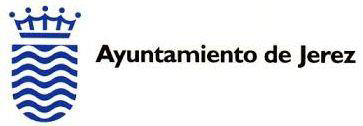 		Curriculum VitaeJerez, 01 de noviembre de 2023Información de contactoNombreAntonio Fernández CamposTeléfono956 14 93 22Emailantonio.fernandez@aytojerez.es-1994-1999 Universidad Complutense de Madrid. Licenciado en Derecho.  1999-2000 Universidad Europea de Madrid Escuela de práctica jurídica, curso de iniciación al ejercicio de la abogacía.BACHILLERATO Y COUCOLEGIO BUEN PASTOR -LA SALLE-CURSOS Y SEMINARIOS: 2020-2021 Universidad de Alcalá de Henares Máster en Dirección y Gestión Financiera 2005-2006 Instituto de Práctica Empresarial Programa de Experto en Urbanismo y Desarrollo comercial inmobiliario. 2004-2005 Cámara de Comercio de Jerez de la Frontera Curso de creación de Empresas 2000-2001 Fundación Escuela de Negocios de Andalucía Máster en Planificación Territorial, Urbanismo y Mercado Comercial Inmobiliario 2017-2022 Administrador Único y titular del 50% de las participaciones en la Sociedad Limitada Desarrollo Ganadero Fercam SL. CIF: B-11939600. Empresa dedicada a la explotación agrícola y ganadera. 2014-2022 Director en “Yeguada La Flora”. Dedicada a la crianza del Pura Raza Español. 2010-2011 Creación y expansión de la Marca “BC Brandy Caramelo”. Se creó una comercializadora en México para la expansión del Producto. 2009-2010 Creación de la empresa Restauradora “La Mejorana” en Jerez de la Frontera 2006-2010 Ejercicio de la Abogacía. Despacho profesional de abogados “Juan Peña Cortés” en Lebrija. 2002-2006 Agropecuaria Fercam SL. Gestión de compras y cobros. 2000-2002 Inmobiliaria Inmohogar Departamento de Ventas. Comercial. 1999-2000 Estudio Jurídico María Mormeneo Cortés. (Madrid) Práctica jurídica en el área penal, departamento de Derecho Mercantil.